AS Philosophy – Philosophy of Religion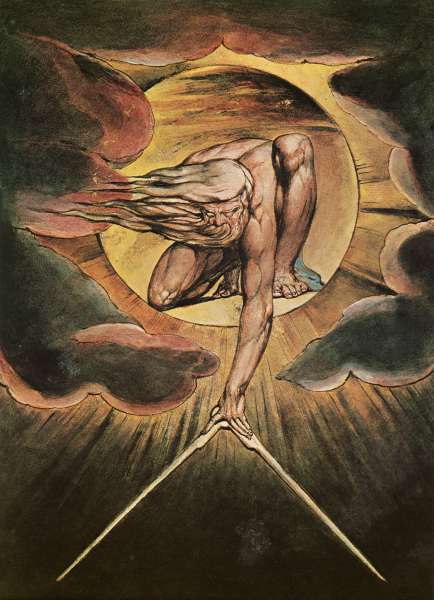 Personal Learning ChecklistStudent Name:   Grade tracking:Note: You should discuss this checklist regularly with your subject teacher/mentorSubject Name:AQA PhilosophyUnit Name:Philosophy of ReligionMinimum Target Grade:Aspirational Target Grade:Knowledge/Specification  Not YetNot SureYesTo address this before the exam I will:-THEME 1 – THE CONCEPT OF GODTHEME 1 – THE CONCEPT OF GODTHEME 1 – THE CONCEPT OF GODTHEME 1 – THE CONCEPT OF GODTHEME 1 – THE CONCEPT OF GODKey Concepts:OmniscientOmnipotentSupremely goodTimeless (eternal)Within time (everlasting1.1 God as omniscient, omnipotent, supremely good, and either timeless (eternal) or within time (everlasting) and the meaning(s) of these divine attributes.Issues with claiming that God has these attributes, either singly or in combination, including:The paradox of the stoneThe Euthyphro dilemmaThe compatibility, or otherwise, of the existence of an omniscient God and free human beings.Knowledge/Specification  Not YetNot SureYesTo address this before the exam I will:-THEME 2 – ARGUMENTS RELATING TO THE EXISTENCE OF GODTHEME 2 – ARGUMENTS RELATING TO THE EXISTENCE OF GODTHEME 2 – ARGUMENTS RELATING TO THE EXISTENCE OF GODTHEME 2 – ARGUMENTS RELATING TO THE EXISTENCE OF GODTHEME 2 – ARGUMENTS RELATING TO THE EXISTENCE OF GODKey Concepts:Ontological argumentsCosmological argumentsDesign argumentsProblem of Evil2.1 Ontological arguments, including those formulated by:AnselmArgument in Proslogion 2Argument in Proslogion 3DescartesArgument in Meditations VLeibnizExtension of Descartes’ argumentMalcolmUpdate of Anselm’s ontological argument from Proslogion 3Plantinga.Using possible worlds in an ontological argument – in God, Freedom and EvilKnowledge/Specification  Not YetNot SureYesTo address this before the exam I will:-Issues with the Ontological Argument, including those raised by:Gaunilo‘On Behalf of the Fool’ – the Perfect Island objection.HumeDialogues Concerning Natural Religion – Reason alone cannot demonstrate the existence of thingsKantCritique of Pure Reason – God’s existence can be denied without contradiction.  And existence is not a predicate.Knowledge/Specification  Not YetNot SureYesTo address this before the exam I will:-2.2 The arguments from design: arguments from purpose and regularity, including those formulated by:PaleyNatural Theology’s Argument from analogySwinburne.The Existence of God’s Argument from regularities of successionIssues with the Argument from Design, including those raised by:Paley (himself)Paley’s anticipations of problems with the analogyHumeDialogues Concerning Natural Religion:Weakness of the analogyArgument from Effect to CauseAlternative explanations for apparent designA perfect God cannot be inferred from an imperfect creationKnowledge/Specification  Not YetNot SureYesTo address this before the exam I will:-2.3 The cosmological arguments: causal and contingency arguments, including those formulated by:Aquinas’ Five Ways (first three)Summa Theologicae’s Argument from motionArgument from efficient causesArgument from contingency and necessityDescartesMeditations 3 – Descartes’ Causal Principle.The Kalam argument.Al-Ghazali’s argument that everything has a cause so the universe has a causeIssues, including those raised by:HumeDialogues Concerning Natural Religion and an Enquiry Concerning Human understanding The link between cause and effect can be questioned.The universe does not need an explanation.The argument contradicts itself.Knowledge/Specification  Not YetNot SureYesTo address this before the exam I will:-Russell.1948 Radio Debate with CoplestonOnly propositions can be necessaryFallacy of compositionThere might be some events that do not need a causeThe universe is a brute factThe problem of evil: how to reconcile God’s omnipotence, omniscience and supreme goodness with the existence of physical/moral evil.The logical problem of evil from J.R Mackie’s Miracle of TheismThe evidential problem of evil from William RoweResponses to the Problem of Evil and responses arising from those responses, including:The Free Will Defence (Plantinga’s God, Freedom and Evil)Soul-making (Hick’s Evil and the God of Love)Knowledge/Specification  Not YetNot SureYesTo address this before the exam I will:-THEME 3 – RELIGIOUS LANGUAGETHEME 3 – RELIGIOUS LANGUAGETHEME 3 – RELIGIOUS LANGUAGETHEME 3 – RELIGIOUS LANGUAGETHEME 3 – RELIGIOUS LANGUAGEKey Concepts:Logical positivismVerificationFalsificationBliksEschatological verification3.1 Logical positivism: verification principle and verification/falsification (Ayer) – cognitivist accounts of religious languageLogical Positivism and Verificationism from the Vienna Circle and A.J.Ayer’s Language, Truth and LogicIssues with Logical Positivism and VerificationismReligious statements are verifiable eschatologically (Hick)Flew’s Falsification Principle and the University Debate:Flew on Wisdom’s Gods – religious statements are not falsifiableHare’ s Bliks – Non-cognitivism: religious statements express viewpoints about the worldMitchell’s Parable of the PartisanKnowledge/Specification  Not YetNot SureYesTo address this before the exam I will:-3.2 Non-cognitivist accounts of religious languageWittgenstein (Philosophical Investigations) – Religious language as a form of life in a language game.Braithwaite’s view that religious statements express commitmentsCrombie’s view that religious language is not meaningless (against the critics)REVISIONUse the information on this checklist to make revision cards and notesGradeDateGradeDateGradeDateGradeDateGradeDateGradeDate